Key Stage 2 Home Learning - Year 4 - Week Beginning: 27.04.20Key Stage 2 Home Learning - Year 4 - Week Beginning: 27.04.20Key Stage 2 Home Learning - Year 4 - Week Beginning: 27.04.20Weekly TopicsMaths:  written calculation methods - vertical subtraction and multiplication methods, and multiplication problems involving money (Spring term Week 12).https://www.activelearnprimary.co.uk/start. 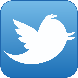 Reading: Come Down Golden and Damian Drooth Ace Detective https://www.activelearnprimary.co.uk/startWriting: A Giant’s Game (shared on hwb account)Cymraeg: scan the QR code for this week’s Welsh games. Also look at Pennard Primary’s Twitter Page for more Welsh games – There is a Kahoot you can play, and winners will be announced on Pennard Press. Weekly TopicsMaths:  written calculation methods - vertical subtraction and multiplication methods, and multiplication problems involving money (Spring term Week 12).https://www.activelearnprimary.co.uk/start. Reading: Come Down Golden and Damian Drooth Ace Detective https://www.activelearnprimary.co.uk/startWriting: A Giant’s Game (shared on hwb account)Cymraeg: scan the QR code for this week’s Welsh games. Also look at Pennard Primary’s Twitter Page for more Welsh games – There is a Kahoot you can play, and winners will be announced on Pennard Press. 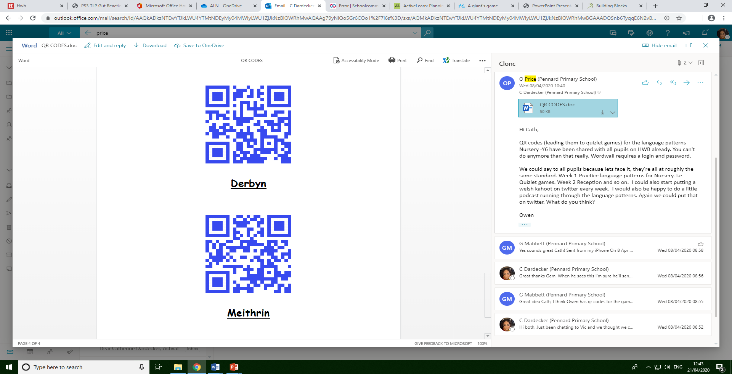 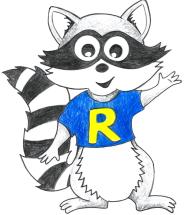 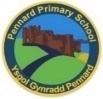 Inquiry Based Learning - Food, Flatulence and Faeces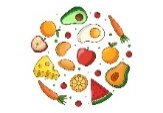 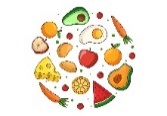  (This activity is to last the whole week)The journey of food through the human digestive system happens in stages as food passes through it from the mouth to the anus. Task: Research the stages of the digestive system and then represent this journey by displaying it as you wish. You could for example,  draw the process onto an old T-shirt, a poster, or make an actual working model!! It’s up to you – pob lwc!!Challenge: Can you write an explanation of the digestive system? Inquiry Based Learning - Food, Flatulence and Faeces (This activity is to last the whole week)The journey of food through the human digestive system happens in stages as food passes through it from the mouth to the anus. Task: Research the stages of the digestive system and then represent this journey by displaying it as you wish. You could for example,  draw the process onto an old T-shirt, a poster, or make an actual working model!! It’s up to you – pob lwc!!Challenge: Can you write an explanation of the digestive system? Inquiry Based Learning - Food, Flatulence and Faeces (This activity is to last the whole week)The journey of food through the human digestive system happens in stages as food passes through it from the mouth to the anus. Task: Research the stages of the digestive system and then represent this journey by displaying it as you wish. You could for example,  draw the process onto an old T-shirt, a poster, or make an actual working model!! It’s up to you – pob lwc!!Challenge: Can you write an explanation of the digestive system? Monday Maths: Spot the Pattern & Divide and Halve Literacy Writing: Story Starter – Continue writing the storyActive: Yoga https://www.youtube.com/watch?v=02E1468SdHgMaths: Spot the Pattern & Divide and Halve Literacy Writing: Story Starter – Continue writing the storyActive: Yoga https://www.youtube.com/watch?v=02E1468SdHgTuesday Maths: Chains Literacy Comprehension: Question Time & Sick Sentences. Active: PE with Joe Wicks daily https://www.youtube.com/channel/UCAxW1XT0iEJo0TYlRfn6rYQMaths: Chains Literacy Comprehension: Question Time & Sick Sentences. Active: PE with Joe Wicks daily https://www.youtube.com/channel/UCAxW1XT0iEJo0TYlRfn6rYQWednesdayMaths: Wonderful 1089Literacy Grammar and Punctuation: Sentence Challenge Active: Yoga https://www.youtube.com/watch?v=02E1468SdHgMaths: Wonderful 1089Literacy Grammar and Punctuation: Sentence Challenge Active: Yoga https://www.youtube.com/watch?v=02E1468SdHgThursdayMaths: Homework sheet 4.12 Literacy Spelling: sure, ture and cher https://www.activelearnprimary.co.uk/startActive: PE with Joe Wicks daily.  https://www.youtube.com/channel/UCAxW1XT0iEJo0TYlRfn6rYQMaths: Homework sheet 4.12 Literacy Spelling: sure, ture and cher https://www.activelearnprimary.co.uk/startActive: PE with Joe Wicks daily.  https://www.youtube.com/channel/UCAxW1XT0iEJo0TYlRfn6rYQFriday Maths: Mastery Checkpoint 4.11.12Literacy Writing: Perfect picture drawing Active: Dance Mat Typing:  https://www.bbc.co.uk/bitesize/topics/zf2f9j6/articles/z3c6tfrMaths: Mastery Checkpoint 4.11.12Literacy Writing: Perfect picture drawing Active: Dance Mat Typing:  https://www.bbc.co.uk/bitesize/topics/zf2f9j6/articles/z3c6tfr